                                          4º ANO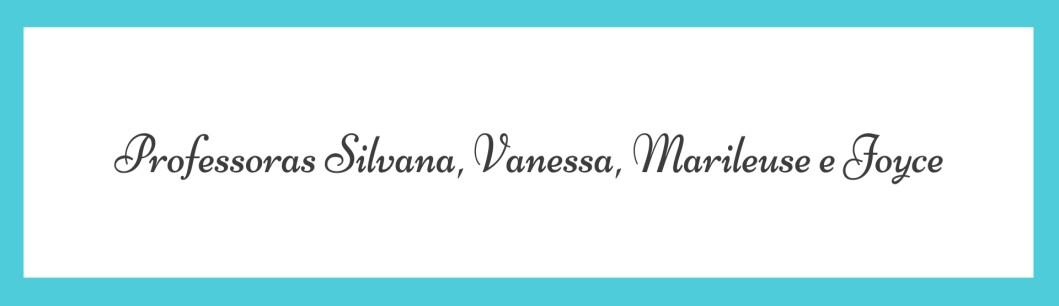                      ATIVIDADES PARA 16 A 20 DE AGOSTO DE 2021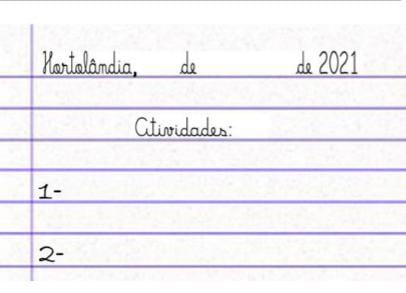  Segunda-feira (16/08/2021) - Língua Portuguesa                                                                                         Atividades1 – Vamos pintar as palavras sinônimas (que possuem o mesmo significado, mas são escritas de forma diferente). 2 – Agora, escreva palavras ou expressões de acordo com o poder que elas exercem na convivência:                                                          Terça-feira (17/08/2021) – HistóriaNo mês de agosto, costumamos explorar na escola o tema Folclore. O Folclore reúne crenças, costumes e história de um povo colecionados ao longo de sua existência. 	Hoje vamos estudar como as informações históricas são armazenadas e preservadas.Atividade: Ler “Fontes históricas” nas páginas 12 e 13 do livro “Buriti Mais História 4º ano” e responder as questões 3 e 4 da página 13. Ler o texto “Preservação de fontes documentais” na página 14 deste mesmo livro e responder a questão 1 da página 15.Em seguida vamos conhecer diferentes costumes de diferentes pessoas em diferentes lugares. Siga as orientações do “Quadro de Rotinas” (terça-feira).Assim finalizamos mais uma semana de estudos. Bom descanso!DIA DA SEMANAROTINA DIÁRIADESCRIÇÃO DAS ATIVIDADESSegunda-feira        16/08/2021Leitura diária: “Ler e Escrever é uma viagem” disponível no seu livro didático “Ápis Língua Portuguesa 4º ano” páginas 10 a 13.Português: Vamos estudar sobre as palavras e sua importância lendo a página 14 do livro didático “Ápis Língua Portuguesa 4º ano”. Em seguida, fazer as atividades descritas abaixo deste quadro (segunda-feira). Educação Física: Que tal se exercitar um pouquinho? Dê uma olhadinha no PORTAL, na atividade preparada pelo professor de Educação Física!Terça-feira 17/08/2021Leitura diária: “O tamanho do A” e “ Livro” disponíveis no seu livro didático “Ápis Língua Portuguesa 4º ano” página 15.História: Seguir as orientações de terça-feira logo abaixo deste quadro.Geografia: Estudar as páginas 17 e 18. Fazer as atividades da página 19 (livro didático).Inglês: Hoje é dia de aprender uma nova língua: vamos estudar Inglês! Dê uma olhadinha no PORTAL, na aula TEMA: TRAFFIC (trânsito) página 45              que a teacher preparou para você!Quarta-feira 18/08/2021Leitura diária: ”Mistura de povos: diversidade de culturas” disponível no livro Buriti Mais Geografia página 95.História: Com o passar do tempo e com os novos aprendizados o modo de vida e os costumes das pessoas vão se modificando. Explore este tema nas páginas 30 a 33 (livro didático): Leia os textos e responda as questões.Arte: Que tal fazer uma atividade de arte e exercitar a criatividade? Dê uma olhadinha na atividade de Arte em nosso PORTAL.Quinta-feira 19/08/2021Leitura diária: “Influência indígena ... africana na formação da cultura brasileira” disponível no livro Buriti Mais Geografia página 96 e 97.Matemática: O Sistema de Numeração também não foi sempre igual. Houve mudanças ao longo dos anos. Hoje utilizamos o Sistema de Numeração Decimal (SND). Estude sobre os números e o Sistema de Numeração Decimal lendo e respondendo as atividades das páginas 11 e 19 a 22 (livro didático Ápis Matemática 4º ano).Sexta-feira 20/08/2021Leitura diária: “Os imigrantes também influenciaram a cultura brasileira” disponível no livro Buriti Mais Geografia página 98.Ciências: Cadeia Alimentar: Atividades de revisão nas páginas 82, 83, 84  (questão 5) e 85 (questão 8).Vamos treinar os dotes culinários fazendo um PÃO delicioso. Siga a receita na página 88 do seu livro de Ciências. Envie foto desta atividade para a sua professora.CASAVESTIMENTASCHEIOTEMPLOALEGREFELIZMENINOGURIIGREJACOMPLETOROUPASRESIDÊNCIA, MORADIAFACILITAM A BOA CONVIVÊNCIAATRAPALHAM A BOA CONVIVÊNCIADEVEM SER EVITADASDEVEM SER CULTIVADAS